9 January 2019Dear Mr. Bezos: As General Secretaries of two of the largest global labour organizations, representing well over 200 million workers, we are troubled by recent reports of Amazon management targeting employees advocating for climate justice. As union leaders, we know that workers’ rights to collectively call for reforms are fundamental to democracy, in and out of the workplace. As global leaders, we know that there is no challenge greater than the existential threat of climate change. We are pleased that in response to Amazon workers’ organizing efforts, the company announced increased steps to address this crisis. However, Amazon’s Climate Pledge does not go far enough.  Workers’ rights are human rights and climate justice is an existential issue for us all. Whether in warehouses, delivery trucks or offices, we are proud to stand with the thousands of Amazon workers who want to make the company more responsible. We urge you and Amazon management to address the substance of workers’ critiques rather than attempt to stifle their voices with threats and intimidation. Sincerely, 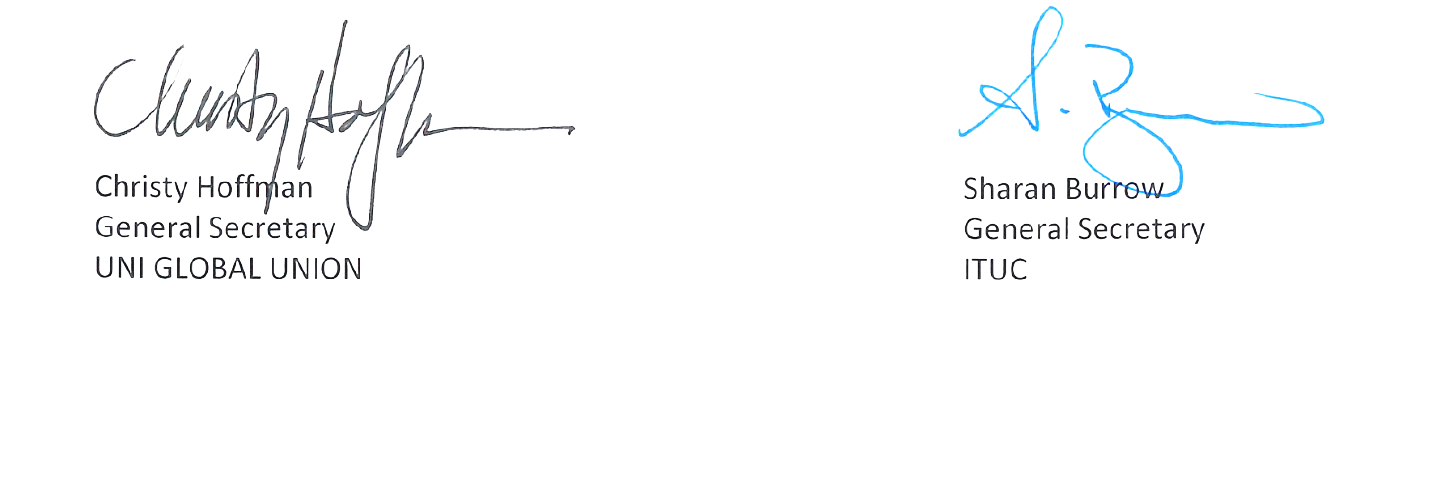 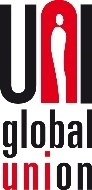 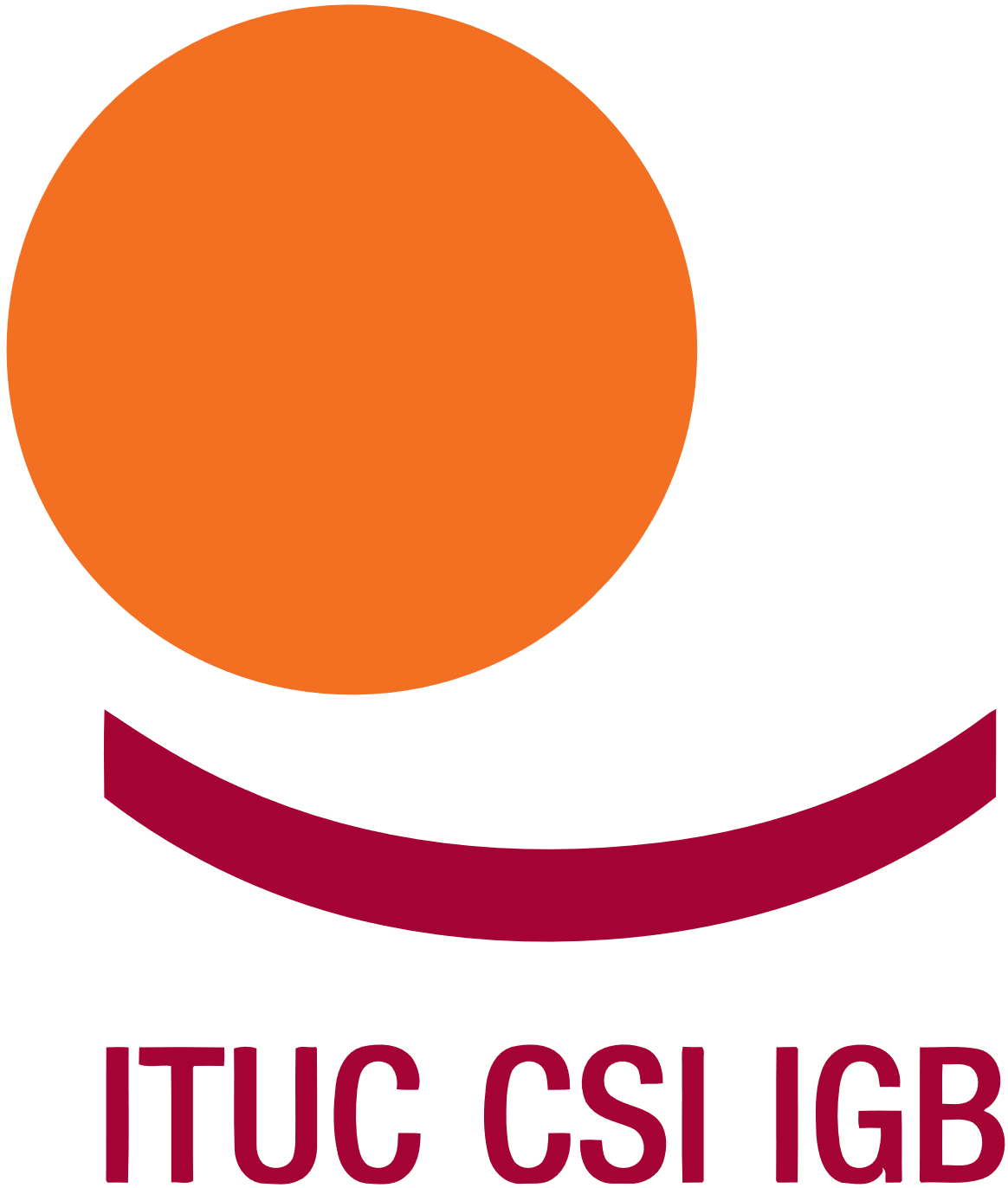 